 BRISTOL & DISTRICT TRANQUILLISER PROJECT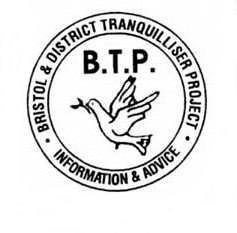 Please return completed application form to:E-mail: bristranx@hotmail.comSuite 5a Westbury CourtChurch RoadWestbury-on-Trym				Telephone: 0117 9500058BristolBS9 3EFPlease mark with an “X”Please list all qualifications and/or training relevant to the post.Please start with most recent postPlease continue on a separate sheet if necessaryPlease mark with an “X”The information you provide in this section will be used in assessing your applicationAfter reading the job description and person specification, please think carefully about your application and state how you can demonstrate these requirements.Your application needs to show the relevant skills, behaviours, and experience you have gained through paid or unpaid work.	Please use this space to state your reasons for applying for the post.NB: Should you need to add to this section, please ensure that any additional information does not cover more than two additional A4 sides.HealthIs there anything about your health which you think we should know?How many days sick leave have you taken in the past 2 years? Do you consider yourself to be disabled?Please mark with “X”Bristol Tranquilliser Project promotes equality and diversity and welcomes applications from diverse candidates.   All posts within the organisation are exempt from the Rehabilitation of Offenders Act 1974 due to the nature of the client group that we work with (vulnerable adults) and the fact that every post requires employees in the normal course of their duties to have access to vulnerable adults. Applicants must therefore disclose all convictions, cautions, reprimands and final warnings, whether spent or unspent. However, having a conviction will not necessarily bar you from employment with the organisation. This will depend on the circumstances and background to your offence(s).All applicants offered a post will be subject to a Criminal Records Bureau check at the appropriate level, before the appointment is confirmed.Do you have any criminal convictions, cautions, reprimands or final warnings ?    If “yes”, please provide full details (including the date and nature of the offence(s)) of any convictions, cautions, reprimands or final warnings in a sealed envelope marked ‘For the attention of Jacquie Jones’. Please ensure that your full name, date of birth, and address is included in the envelope so that we can clearly identify the records as yours.All criminal records information is treated in the strictest confidence.You must give details of at least two referees who are not friends or family.  One of the referees must be your current/last employer. PLEASE COMPLETE ALL POSSIBLE DETAILS. FAILURE TO DO SO MAY RESULT IN DELAYS TO YOUR APPLICATION.	Please note: if any particulars given by you in this application are found to be false or if you omit or suppress any material facts, you will be liable to dismissal if appointed.APPLICANT STATEMENTI understand and agree to the following:Should an offer of employment be made, I will be required to provide evidence of my eligibility to work in the , before my employment commences, in accordance with Section 8 of the Asylum and Immigration Act 1996.My appointment will be subject to the verification of the information provided on this form.I declare that to the best of my knowledge and belief the information supplied on this form is accurate, complete and true.Should the employer hire me and should any of the information I have given in this application be false, misleading or incomplete, it may lead to my employment being terminated.I authorise investigation of all statements on this application. The employer may contact any educational institution, reference or employer listed on this application, to verify the information I have given. I hereby release all involved parties from any liability arising from such investigation.I authorise Bristol Tranquilliser Project to obtain appropriate levels of criminal records checks during my employment and disclose the information obtained to appropriate staff.Signature of Applicant:………………………………………		Date:…………………..EQUALITY AND DIVERSITY MONITORING FORMTHIS FORM IS USED FOR MONITORING EQUALITY ISSUES WITHIN THE BRISTOL TRANQUILLISR PROJECT AND THEREFORE MUST BE RETURNED.  All returned and completed forms help us to evaluate whether or not employment in the Project is fair and open to all parts of our communities.We guarantee that this form is separated from your application form as soon as it is received and the form is then used for Equality and Diversity monitoring ONLY.IF YOU INTEND TO SUBMIT THE FORM WITHOUT COMPLETING THE INFORMATION THEN PLEASE MARK WITH “X” HERE 	GENDER	                               DATE OF BIRTHPlease mark with “X”ETHNICITYPlease mark with X”SEXUAL ORIENTATIONPlease mark with “X”RELIGION / FAITHPlease mark with “X”DISABILITY Under Section 1 (1) of the Disability Discrimination Act, a disabled person is someone who has a physical or mental impairment, which has a substantial and long-term adverse affect on his/her ability to carry out normal day-to-day activities.DO YOU CONSIDER YOURSELF TO BE DISABLED?Please mark with “X”Job Application FormPost Title:Closing Date: 5pm, 28th February 2020 Where did you see the post advertised?Where did you see the post advertised?Section one: Personal DetailsTitle:         MissMsOther: Please state:                 MrsMrOther: Please state:First Name:First Name:Surname:   Address:Address:Address:Postcode:Tel No (Home):Tel No (Work):Tel No (Work):Mobile:E-mail address:E-mail address:Section Two: Education / TrainingDateDateEstablishment(s):University/College etcQualification(s)                Relevant TrainingFrom ToEstablishment(s):University/College etcQualification(s)                Relevant TrainingSection Three: Details of paid employment or unpaid voluntary workDateDateEmployer’s name and addressJob title (please also state if full-time/part-time/voluntary workReason for leavingFromToDo you require a work permit?YesNoDo you have a full current driving licence?YesNoSection Four: Summary of duties in current or most recent postSection Five: Information in support of applicationSection Six: Health and DisabilityYesNoIf yes, please give details:If you consider yourself to be disabled, and you have any needs, which require special provision, please give details:Section seven: Criminal RecordYesNoSection Eight: Reference Information1. Name:Address: Telephone:Fax:Email:Occupational Relationship:Employment Dates:2. Name:Address:Telephone:Fax:Email:Occupational Relationship:Employment Dates: Position Applied For:Where did you see the post advertised?Female Date of birth DD/MM/YYTransgenderAge01 White British	02 White Irish (Living in 	     Ireland/NI)03 White Irish (White Irish in Mainland UK)04 Other White 05 Mixed White and Black Caribbean 06 Mixed White & Black           African07 Other Mixed08 Mixed White & Asian 09 Asian/Asian British: Indian 10 Asian/Asian British:       Pakistani11 Asian/Asian British: Bangladeshi12 Other Asian/Asian      British13 Black/Black British:      Caribbean 14 Black/Black British African15 Other Black/Black British16 Black Irish17 Chinese18 Traveller – Irish19 Traveller – Romany20 Traveller – Other21 Other Ethnic Group22 Prefer not to sayBisexualLesbian HeterosexualPrefer not to sayBuddhistChristianHinduJewishMuslim SikhOtherNonePrefer not to sayYESNOPREFER NOT TO SAY